GUÍA FORMATIVA UNIDAD 1Guía n° 2  (Religión) Tercero BasicoITEM I.- PRESENTACIÓN DEL CONTENIDO.                    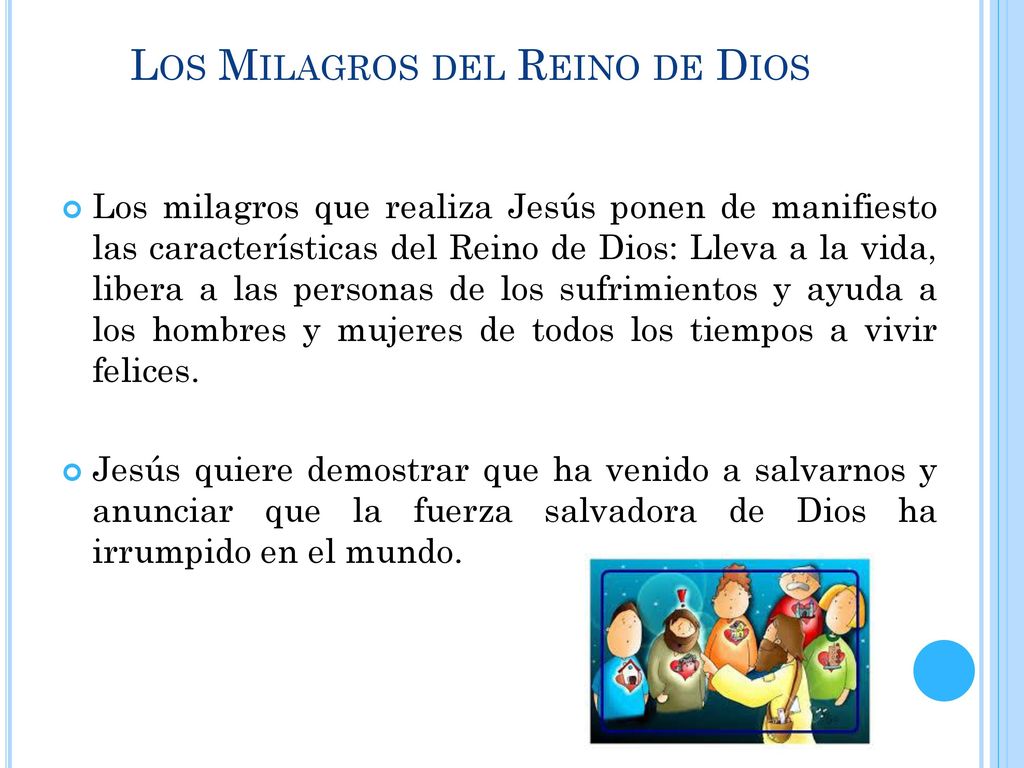 ITEM II.- PRÁCTICA GUIADA   Desarrolla la siguiente actividad.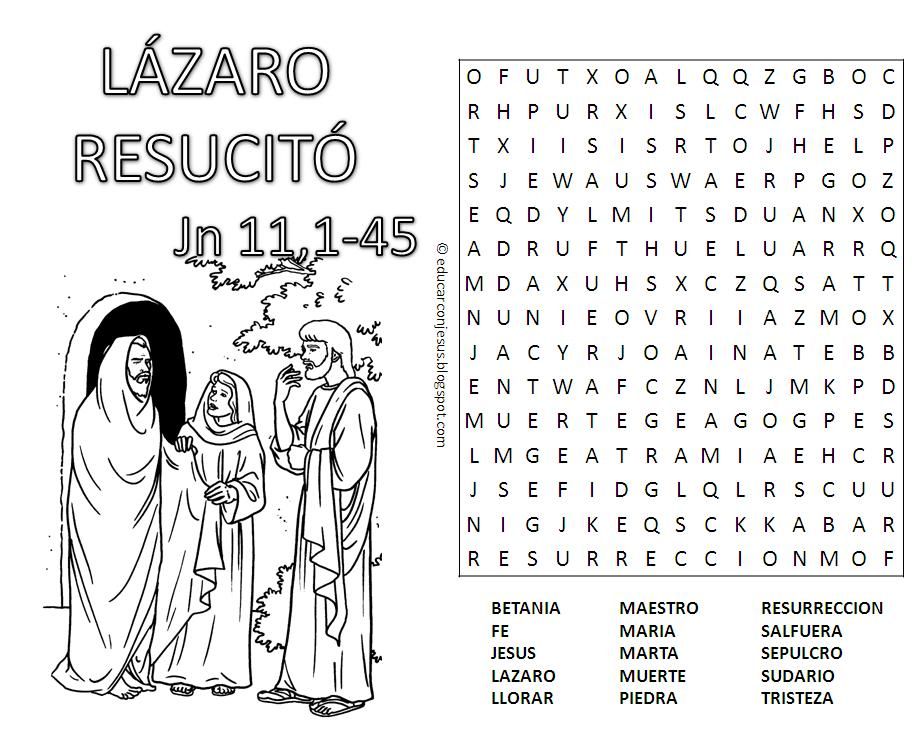 ITEM III.- PRÁCTICA AUTÓNOMA Y PRODUCTO. Completa las oraciones de la pesca milagrosa con las palabras dadas, te puedes ayudar con la biblia o internet.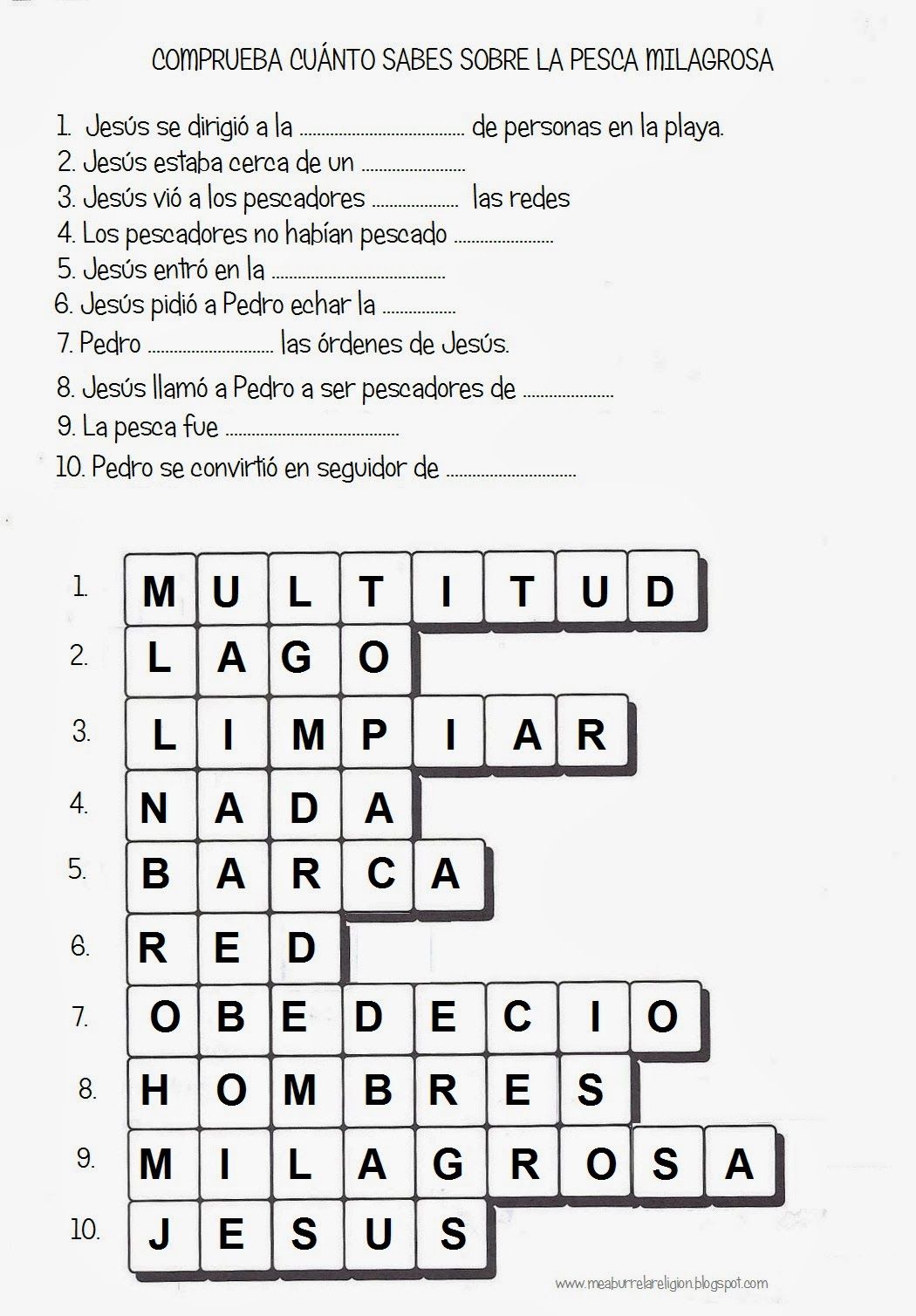 Nombre:Curso:FechaLa guía debe realizarse con el apoyo del apoderado, con el fin de poder ayudar el desarrollo de esta.La guía debe entregarse (enviarse por correo) con fecha 06 /04/2020 a la profesora de religión. .Contenidos: Jesús enseña a vivir como hermanos.